МИНИСТЕРСТВО ПРОСВЕЩЕНИЯ РОССИЙСКОЙ ФЕДЕРАЦИИФЕДЕРАЛЬНОЕ ГОСУДАРСТВЕННОЕ БЮДЖЕТНОЕ ОБРАЗОВАТЕЛЬНОЕ УЧРЕЖДЕНИЕ ВЫСШЕГО ОБРАЗОВАНИЯ«ЧЕЧЕНСКИЙ ГОСУДАРСТВЕННЫЙ ПЕДАГОГИЧЕСКИЙ УНИВЕРСИТЕТ»КАФЕДРА ФИЛОСОФИИ, ПОЛИТОЛОГИИ И СОЦИОЛОГИИФЕДЕРАЛЬНОЕ ГОСУДАРСТВЕННОЕ БЮДЖЕТНОЕ ОБРАЗОВАТЕЛЬНОЕ УЧРЕЖДЕНИЕ ВЫСШЕГО ОБРАЗОВАНИЯ«ЧЕЧЕНСКИЙ ГОСУДАРСТВЕННЫЙ УНИВЕРСИТЕТ»кафедра философии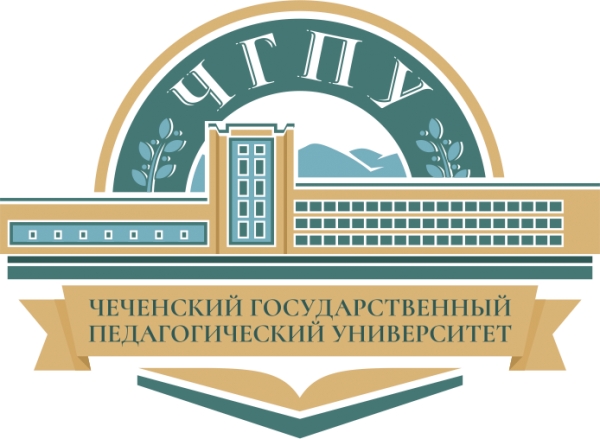 Информационное письмоУважаемые коллеги!Кафедра философии, политологии и социологииФГБОУ ВО «Чеченский государственный педагогический университет» и кафедра философии ФГБОУ ВО «Чеченский государственный университет»приглашают Вас принять участие в работе VII Международной научно-практической конференции «Гуманитарное знание и духовная безопасность», которая состоится 10-11 декабря 2020 г.На конференции планируется обсуждение методологических и культурологических проблем гуманитарного знания и духовной безопасности в эпоху цифровой постсоциальности. МЕСТО ПРОВЕДЕНИЯРоссия, Чеченская Республика, г. Грозный, пр. Исаева, 62Чеченский государственный педагогический университетПроблема гуманитарного знания и духовной безопасности, будучи одной из актуальных проблем гуманитарной сферы, с давних пор является объектом междисциплинарных исследований. В дискурсе о человеке до недавнего времени доминировала идея о виде homo sapiens, которому подвластно многое, если не все. Человек, с одной стороны, определялся как разумное существо, с другой стороны, как социальное существо. В границах этих двух фундаментальных характеристик человеческого бытия человек находился в зоне относительного психологического комфорта своей востребованности другими людьми. Но за последние годы наблюдаются качественные изменения социальной сферы, в которой человек приобретает новый статус автономной личности, чья «индивидуализация раскрывается в том, что люди извлекают дивиденды из современных свобод ценой потери тех преимуществ, которые они имели, будучи включенными в сообщества». То есть, современный человек оказывается в ситуации апатии к личностным правам и свободам взамен на возможность удовлетворения своих потребностей. Если ранее человек для человека, являясь целью или средством, играл роль личности и воспроизводил определенный коммуникативный континуум, то сегодня человек как продукт эры потребления все свое внимание нацеливает на объективированные в вещной реальности свои потребности. Если ранее человек руководствовался социальными принципами, согласно которым видел в ближнем своем брата или врага, то в условиях новой реальности индивид с легкостью сменяет свою социальность на "атомарность" существования, вовлеченного в круговорот объектно-центрированной социальности, которая, по мнению ряда исследователей, "представляет собой оборотную сторону современного опыта индивидуализации". В условиях, когда на смену товарным и инструментальным отношениям, приходит новый тип «объектных отношений», в которых объект приобретает особый статус, центрирования вокруг себя смыслов, необходимо зреет необходимость дискурса об ускользающей социальной природе человека, постсоциальности или новой социальности.В ходе проведения конференции планируется работа пяти секций с обсуждением следующих проблем:Дата: 11 декабря 2020 г.Название 1 секции: Гуманитарное знание в эпоху цифровой реальности.Дата: 11 декабря 2020 г.Название 2 секции: Стратегии духовной безопасности в эпоху цифровой постсоциальности.Дата: 11 декабря 2020 г.Название 3 секции: Экология повседневности как гарант духовной безопасности.Дата: 12 декабря 2020 г.Название 4 секции: Коммуникации и общение: pro et contra в условиях новой реальности.Дата: 12 декабря 2020 г.Название 5 секции:  Риски и вызовы духовной безопасности в эпоху цифровой реальности.Большая просьба присылать материалы, содержание которых отражает предложенный круг вопросов!!! Требования к оформлению статей:Принимаются тексты, подготовленные в формате Microsoft WordИмя файла должно совпадать с фамилией первого автора и иметь стандартное расширение: Иванов.doc. Ivanov.doc.Название статьи печатается по центру прописными буквами, полужирным шрифтом. Ниже строчными буквами с равнением по правому краю следуют инициалы и фамилия автора (курсив, полужирный шрифт). На следующей строке страна и город (курсив, полужирный шрифт), учреждение, e-mail. Далее через интервал с равнением по ширине следует аннотация на русском языке (до 200 знаков), в котором необходимо определить цель исследования; ключевые слова (до 5-8 слов) и еще раз через интервал текст статьи, в котором не допускаются рисунки или схемы. Допускаются таблицы (шрифт 11). Установить режим без автоматической расстановки переносов!Текст статьи должен быть выверен и не содержать ошибок. Все статьи будут изданы в авторской редакции.В конце статьи написать сведения об авторе (ах) по следующему образцу.Сведения об авторе:Гадаев Ваха Юнусович (Грозный, Россия) – заведующий кафедрой философии, политологии и социологии Чеченского государственного педагогического университета, кандидат философских наук, доцент. В соавторстве:Гадаев Ваха Юнусович (Грозный, Россия) – заведующий кафедрой философии, политологии и социологии Чеченского государственного педагогического университета, кандидат философских наук, доцент; Гадаев Рамзан Вахаевич (Грозный, Россия) – доцент кафедры иностранных языков Чеченского государственного педагогического университета, кандидат филологических наук.УСЛОВИЯ УЧАСТИЯ В КОНФЕРЕНЦИИДля регистрации в качестве участника конференции, необходимо до 10 ноября 2020 года заполнить заявку участника, которую вместе с электронным текстом статьи, оформленной в соответствии с требованиями, отправить по электронной почте: konf.philosoph@mail.ru.В течение нескольких дней в ответном письме от Оргкомитета конференции Вы получите подтверждение о соответствии качества и тематики присланных материалов теме конференции. Оргкомитет оставляет за собой право отклонять материалы, не соответствующие тематике конференции и изложенным требованиям. С участников конференции организационный взнос не взимается.При необходимости оргкомитет поможет участникам конференции в размещении в общежитии ЧГПУ (бесплатное проживание) или бронировании номеров в гостиницах г. Грозного (за счет направляющей стороны).Сборнику статей конференции будут присвоены библиотечные индексы УДК, ББK, ISBN. Очные участники мероприятия получат сертификаты участников и сборник материалов конференции. Заочным участникам конференции будет отправлен электронный сборник материалов.Издание Сборника материалов конференции запланировано до начала конференции. Сборник будет размещен в РИНЦ.ПриложениеФорма заявки на участие в работе VI Международной научно-практической конференции «Гуманитарное знание и духовная безопасность»Язык конференции: русский, английский.Предлагаются следующие формы работы: доклады, сообщения, выступления в дискуссии; участие без выступления; заочное участие.Регламент: пленарные доклады – до 15 минут, секционные доклады – до 10 минут, выступление в дискуссии – до 5 минут.Ссылки в РИНЦ на материалы предыдущих конференций цикла «Гуманитарное знание и духовная безопасность»:Конференция 2014 г. https://elibrary.ru/item.asp?id=23114283 Конференция 2015 г. https://elibrary.ru/item.asp?id=25381562 Конференция 2016 г. https://elibrary.ru/item.asp?id=27388418 Конференция 2017 г. https://elibrary.ru/item.asp?id=30656592 Конференция 2018 г. https://elibrary.ru/item.asp?id=36556589         Конференция 2019 г. https://elibrary.ru/item.asp?id=41530273 АДРЕС:Чеченский государственный педагогический университетПочтовый адрес: 364037, ул. Киевская, 33, г. Грозный, Чеченская РеспубликаТел/факс: 8 (8712) 22-43-01КОНТАКТЫБетильмерзаева Марет Мусламовна, e-mail:  konf.philosoph@mail.ru8 (928) 737-22-79Будем очень признательны, если Вы доведете эту информацию до всех заинтересованных лиц Вашего окружения. Всегда рады сотрудничать с Вами!С уважением, оргкомитет конференции.Образец оформления статейУДК НАЗВАНИЕ ТЕЗИСОВ (РУССКИЙ ЯЗЫК)НАЗВАНИЕ ТЕЗИСОВ (АНГЛИЙСКИЙ ЯЗЫК)Фамилия и инициалы автора/авторовСтрана, городМесто работы автора/авторовe-mailАннотация: (не более 70 слов на русском языке). Аннотация должна содержать от 8 до 15 строк. Аннотация должна быть полноценной и информативной, не содержать общих слов, отражать содержание статьи и результаты исследований. Таким образом, аннотация позволяет решить, следует ли обращаться к полному тексту статьи. Следует избегать лишних вводных фраз, например, «автор статьи рассматривает...». Исторические справки, если они не составляют основное содержание документа, описание ранее опубликованных работ и общеизвестные положения в аннотации не приводятся. В тексте аннотации следует применять значимые слова из текста статьи, употреблять синтаксические конструкции, свойственные языку научных и технических документов, избегать сложных грамматических конструкций.Ключевые слова 5-10 слов (на русском языке)Abstract: (аннотация на английском языке)Keywords: (на английском языке)Основной текст статьи печатать, пропустив одну строку от заголовка.Основной текст. Основной текст. Основной текст. Основной текст. Основной текст. Основной текст. Основной текст. Основной текст.Список используемых источниковПоляВсе поля – 2 смОсновной шрифтTimes New RomanРазмер шрифта основного текста12 пунктовМежстрочный интервалодинарныйВыравнивание текстапо ширинеАбзацный отступ (красная строка)1,25 смНумерация страницне ведетсяНаличие списка литературы обязательноссылки на источники даются в порядке упоминания в квадратных скобках, оформляются по ГОСТ Р 7.0.5-2008.ОбъемНе менее 3 – не более 5 страницФамилия, имя, отчествоИванов Иван Иванович Учёная степеньДоктор философских наук Учёное званиеПрофессор Место работы (просьба написать согласно образцу!)ФГБОУ ВО «Чеченский государственный педагогический университет», г. Грозный, РоссияДолжностьПрофессор кафедры философии Тема докладаПросьба написать строчными буквами Указать секцию Телефонe-mail Ivanov23@mail.ru  Форма участия (очная/заочная)Необходимость места проживания